Bitte die Informationen zu den Zusatzstoffen und Allergen auf gesonderten Blatt beachten!MittagessenSpeiseplan vom 27.01.20 bis 31.01.20MittagessenSpeiseplan vom 27.01.20 bis 31.01.20MittagessenSpeiseplan vom 27.01.20 bis 31.01.20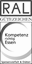 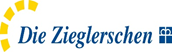 KindergerechtesMenü 3 VegetarischMenü 3 VegetarischBewusst Gesund *MontagMontag Geflügel-Schupfnudel-Pfanne2,3,5,a,a1,c,l 
Rohkostsalat1,4,j,gVollkorn- Pilzküchlea,a1,a4,i 
Kräutersoßeg
Dampfkartoffeln
Rohkostsalat1,4,j,gVollkorn- Pilzküchlea,a1,a4,i 
Kräutersoßeg
Dampfkartoffeln
Rohkostsalat1,4,j,gMontag Apfelquarkg  Apfelquarkg  Apfelquarkg  Apfelquarkg DienstagDienstagChili con Carne (Rind)1,a 
Fladenbrota,a1,a3,k
Weißkrautsalat1 Eierpfannkuchena,a1,c,g 
Weißkrautsalat1
Mischpilzragouta,gEierpfannkuchena,a1,c,g 
Weißkrautsalat1
Mischpilzragouta,g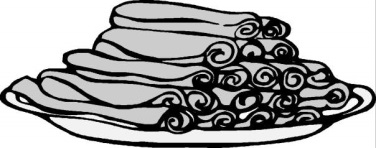 DienstagVanillesauceg 
Rote GrützeVanillesauceg 
Rote GrützeVanillesauceg 
Rote GrützeVanillesauceg 
Rote GrützeMittwochMittwochBlumenkohl-Broccoli-Auflaufa,g 
Petersiliensoße
Dampfkartoffeln Pariser Mischsalat
Joghurt-Dressing1,g,jMittwochSchokopuddingg Schokopuddingg Schokopuddingg Schokopuddingg DonnerstagDonnerstagTortellini Ricotta Spinata,a1,c,g 
Tomatensauce
Hartkäse gerieben1,2,g Blattsalat
Essig-Öl-Dressing1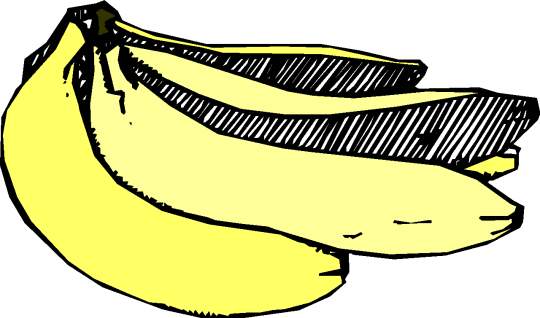 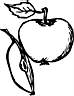 DonnerstagFrisches Obst Frisches Obst Frisches Obst Frisches Obst FreitagFreitagKibbeling im Backteiga,a1,d 
Kartoffelsalat mit Blattsalat1,j
Remoulade1,9,a,a1,c,j Salatsoße1,4,a,a1,jVeg. Tomaten-Paprikaschnitzela,a1,c,f,j 
Kartoffelsalat1,j Blattsalat
Salatsoße1,4,a,a1,jVeg. Tomaten-Paprikaschnitzela,a1,c,f,j 
Kartoffelsalat1,j Blattsalat
Salatsoße1,4,a,a1,jFreitagSüße Riegel gaSüße Riegel gaSüße Riegel gaSüße Riegel ga